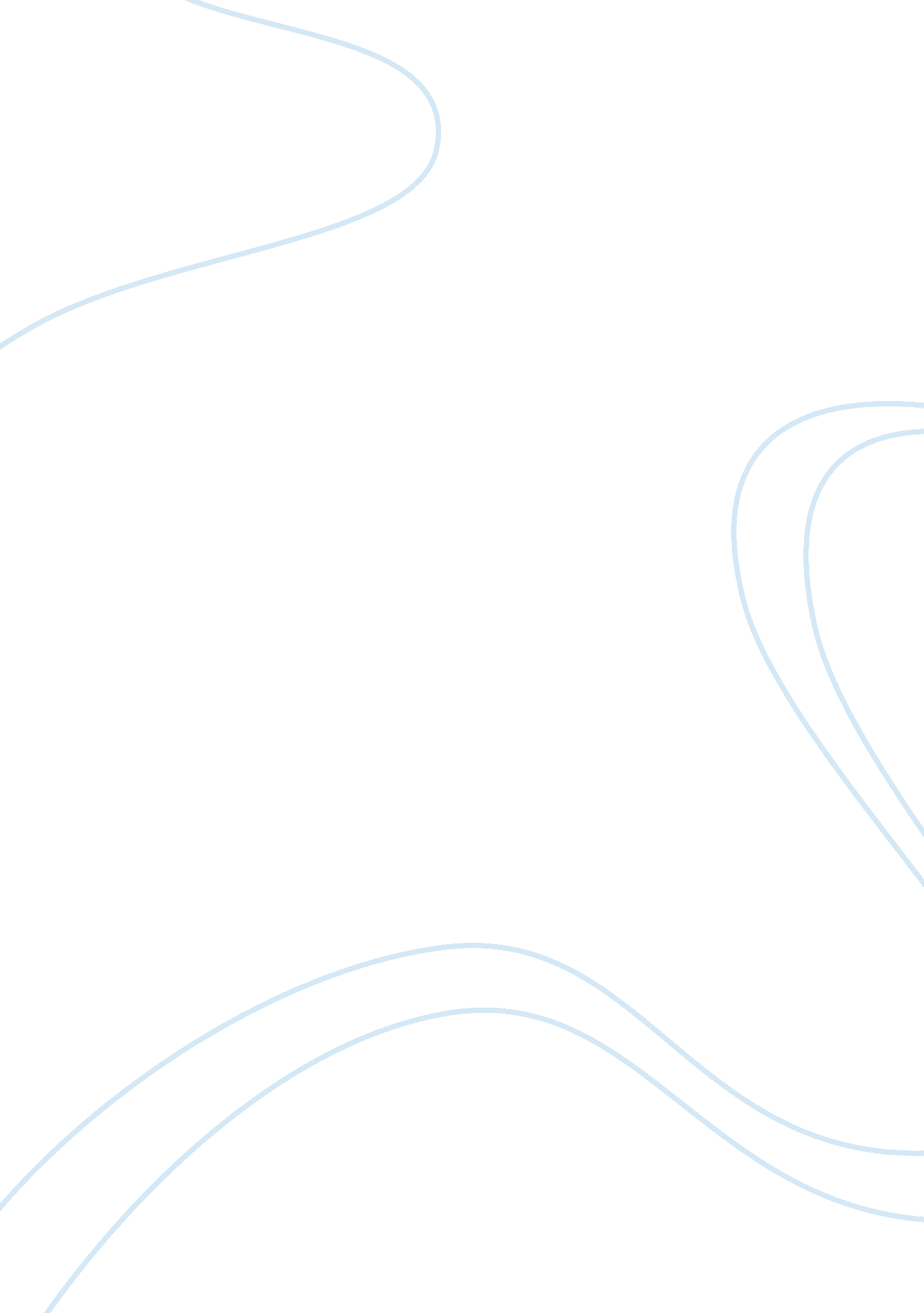 Restoration essayExperience, Human Nature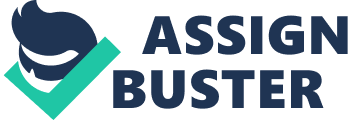 The creation of man and woman will always stem from the passage in Genesis, where it all narrates how man came into being with the guidance of woman as well. We are familiar with the story of Adam and Eve, something that will forever be our reference when we are asked how many came to be. God is often referred to as the image and likeness of man. But now, we all ask, what was the hand of woman in this essence and to whom was she likened to? Basically, the answer to this is also God himself. We may all ask how this would be, but the facts are simple. God still guides us to this day, and He can also take the form of a mother as well, guiding us and nurturing our every need. Most of us look up to God for support and ask him for guidance and help, but it has never really occurred to us that He is still the one we turn to in hard times. We say God is good and always there for us, the same way that we consider mothers to turn to in times of needs and moral support. Technically speaking, we are born under his wing, and to this day, all we have to do is just recall how man came to be and from there, figure out the same proceedings when we or how people are given life and born in the world today. II. Compare My Wife to the image of God There is no question that God can be likened to my wife. Always there during hard times and helps bring joy by bearing children for our ownfamilynothing would be possible without having her for my partner. Guiding me as well in both bad and good times, my wife is there for me in whatever the case may be. God is always there for us at all times. We just pray and make sure that He hears us through our prayers. Our partners represent him, acting as co-decision makers to be able to go through the challenges of life, rather than going through them alone. My wife guides our off-springs as well, teaching them the beauties of life and what to expect from the world. III. Compare My Mother to the image of God No one else comes close to becoming a good guardian other than my mother. Without her, I would not even be existing today. She has helped in molding me into what I am today, a success in every way. Her teachings have made me wiser and take on the everyday tasks in the more rational way known today. IV. Compare My Sister to The image of God My sister is currently pregnant, and the proper care for her stature is a must. Expected to bear a child after a few months, this is testimony toward the beauty that life gives in the maternal aspect. Women are the usual bearers of children, creating them with their partners. The beauty and the product of the love of two people would bear fruit in the form of a child. God made man because he loved them and wanted them to carry out His will and make the world a better place not only for man but for everyone. IV. What can you do innursingto promote and restore God’s image to mother’s that you may encounter in the future. In nursing, the proper care given towards patients and needy people is all that matters. Providing the quality level of care in thehealthand medical aspect is already a consoling factor in its sense, since it is still life that is being cared for. Trying to comfort them and be of assistance, nursing is no doubt about caring and nurturing people in need of attention and pain. Understanding the whole scenario of why nursing is important today can be attributed to the fact that there are people in the world who are in need of medical assistance. God helps us in mind and mysterious ways, and this is something that attention plays as far as nurses are concerned. Aside from doing the necessary duties to ensure the overall comfort that patients around the world require, lending that helping hand towards the needy people of today is already a large step in the direction of how God wants man to live in this world. Like what most people do, diseases, health issues and sicknesses are abounding in the world today. Trying to help the people plagues in such situations is something that nurses can do well to accommodate and provide service to. 